Рекомендации для родителей - В комплекс упражнений можно включать задания на сжатие, расслабление и растяжение кистей малыша.- Желательно проводить работу по развитию мелкой моторики регулярно, в соответствии с возрастом и учётом уровня физического развития малыша.- Сначала все движения взрослый выполняет руками ребёнка – если сам ребнок не справляется, а по мере освоения он начинает делать их самостоятельно.-  Внимательно следите за тем, чтобы упражнения выполнялись ребёнком правильно. Если малыш затрудняется с выполнением какого-либо задания, сразу помогите ему: зафиксировать нужное положение пальцев и т. п.-  Чередуйте новые и старые игры и упражнения. После освоения ребёнком простых двигательных навыков переходите к освоению более сложных.- Выполняйте определённые движения одновременно с прослушиванием (а затем и с проговариванием ребёнком) стихотворения.-  Поощряйте творческую активность ребёнка, пусть он сам придумывает какие-нибудь упражнения.- Проводите зарядку эмоционально, активно, хвалите ребёнка за успехи, но не забывайте при этом следить за его настроением и физическим состоянием.Игры, способствующие развитию моторики ребенка, включают следующие типы развлекательных занятий:Пальчиковые. Они считаются уникальным способом развития речи. Вместе с упражнениями ребёнок заучивают тексты, что помогает развивать внимание, память, воображение, мышление, скорость реакции, выразительность эмоций и т. д.;Оригами. Создание поделок из бумаги без использования клея — следующий вариант развития моторики, который может быть интересен и детям, и взрослым;Шнуровка — вид игры, который не только полезен для общего развития, но и поможет ребенку в дальнейшем;Игры с крупами, песком, бусинами, сыпучими веществами (нанизывание, перекладывание в емкости и т. д.);Лепка из глины, теста, пластилина.Упражнения на развитие мелкой моторики рук (можно обозначить уровень сложности)Элементарные упражнения «Сорока-белобока»Сначала взрослый водит пальцем по ладошке ребёнка и говорит: «Сорока варит кашу». Затем сам ребёнок начинает водить пальчиком по ладошке. Усложняем игру: на фразе «этому дала» взрослый поочерёдно пригибает пальчики ребёнка к ладошке, кроме мизинца: «А этому не дала». Слегка потряхивая его, говорим с шутливым укором: «Ты воды не носил…» и т. д.Сорока-белобока
Кашу варила,
Деток кормила.
Этому дала,
Этому дала,
Этому дала,
Этому дала,
А этому не дала:
«Ты воды не носил,
Дров не рубил,
Каши не варил,
Тебе нет ничего».«Домик»Это домик.(Обе ладони приставьте друг к другу.)Это крыша.(Соедините ладони и переплетите пальцы.)А труба ещё повыше.(Поднимите все пальцы вверх, не расцепляя их.) «Прятки»В прятки пальчики игра-ют-ся,
Откры-ва-ют-ся,(Подняв ладонь, растопырьте все пальцы.)Закры-ва-ют-ся.(Соедините пальцы и сожмите их в кулак.)«Зайчики»Поставьте все пальцы одной руки на стол.Вышли зайки на лужок,
Встали в маленький кружок.
Раз зайка, два зайка, три зайка,
Четыре зайка, пять…(Пересчитайте заек.)Будем лапками стучать.(Стучите всеми пальцами по столу вместе или вразнобой.)Постучали, постучали
И устали.
Сели отдыхать.(Согните пальцы в кулак.) «Здравствуй, пальчик»Поочерёдно прикасайтесь указательным, средним, безымянным пальцами и мизинцем к большому пальцу.Здравствуй, пальчик дорогой,
Вот и встретились с тобой. «Сильные пальчики»Согните свои пальцы и предложите малышу сделать то же самое. Затем возьмите его за пальчики и тяните их каждый в свою сторону.Упражнения на развитие мелкой моторики рук для детейСледующий уровень1. «Рыбак»Налейте в миску воды и бросьте туда несколько мелких предметов: кусочки пробки, веточки, крупные бусины и т. п. Предложите ребёнку с помощью маленького сита, привязанного к палке, выловить по очереди все эти предметы и положить их на тарелку, стоящую на подносе справа от миски. «Удочку» малыш должен держать одной рукой.2. «Дорожка»Сделайте на столе дорожку шириной 3—5 см, ограниченную с двух сторон полосками бумаги. Предложите ребёнку посыпать её манкой или пшеном. Крупу нужно брать тремя пальчиками и стараться не просыпать за края дорожки.3. «Волшебная ложечка»Поставьте на поднос две чашки: слева — чашку с крупой, а справа — пустую. Двигая рукой ребёнка, покажите ему, как надо брать крупу ложкой. Осторожно поднесите ложку к пустой чашке и опрокиньте над ней. Задача: пересыпать всю крупу из левой чашки в правую.4. «Сладкий чай»Ваш ребёнок уже может самостоятельно положить себе в чай сахар. Теперь научите его размешивать сахар в кружке.5. «Салют»Ребёнок берёт небольшие листочки цветной бумаги и старается разорвать их как можно мельче. Оторванные кусочки он складывает на блюдце. Затем можно  взять все кусочки в ладони и подбросить их вверх.6. «Сделай комочек»Дайте ребёнку лист бумаги. Его задача: скомкать листок так, чтобы получился плотный комочек. Бумага может быть разной плотности.7. «Подзорная труба»Ребёнок берёт лист бумаги формата А4 и сворачивает его двумя руками в трубочку, после чего подносит трубочку к глазу и рассматривает в неё окружающие предметы.8. «Собери палочки»Рассыпьте перед ребёнком счётные палочки. Малыш должен собрать их все по одной обратно в коробочку.Упражнения на развитие мелкой моторики рук для детей (следующий уровень сложности, включая графические навыки)1. «Лабиринт»Нарисуйте на листе бумаги лабиринт. Пусть ребёнок  пройдёт по нему карандашом или просто пальчиком. Чтобы ребёнку было интереснее выполнять задание, можно придумать небольшую сказку: рассказать, куда ведёт этот лабиринт, к кому, кто по нему должен идти.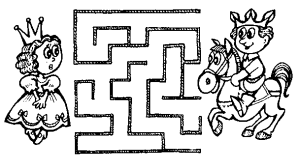 2. «Бусы»Хорошо развивает руку малыша нанизывание на леску или нитку пуговиц, бусинок, макаронин, сушек и т. п. Начинайте с предметов, у которых шире отверстие, — так малышу на первых порах будет легче освоить это задание.3. «Пройди по дорожке»Нарисуйте на листе в крупную клетку несложную дорожку. Попросите  обвести её пальчиком, цветным карандашом. Если ребёнок справится с этим заданием, нарисуйте дорожку по сложнее.4. «Фигурки»Те дети, которые  уже  умеют вырезать ножницами геометрические фигуры и приклеивать их на лист бумаги. Важно, чтобы ножницы были с закруглёнными концами, то есть безопасными.5. «Сюрприз»Заверните значок (хоть что) в 4—5 фантиков от конфет. Попросите ребёнка развернуть все фантики и аккуратно их сложить.6. «Прищепки на корзинке»Поставьте на стол корзинку с прищепками. Возьмите прищепку тремя пальцами и прицепите её на край корзинки. Предложите ребёнку сделать то же самое. После того как малыш это освоит, предложите ему прицепить все прищепки. Затем прищепки можно прицеплять к плотной ткани.7. «Разноцветные прищепки»На столе стоит корзинка с разноцветными прищепками. Попросите ребёнка тремя пальчиками прицепить на край корзинки прищепку белого, красного, синего, зелёного… цвета, либо с чередованием – белая, красная, снова белая, красная.8. «Угощение»Предложите ребёнку слепить из пластилина угощения для игрушек (сушки, баранки, пряники, печенье, конфетки) и украсить их крупой, бусинками и т. д. Вырежьте из плотного картона тарелочки и попросите малыша красиво разложить на них приготовленные угощения.Пальчиковые игрыОчень важной частью работы по развитию мелкой моторики являются пальчиковые игры, которые активизируют работу головного мозга ребёнка, способствуют развитию речи и помогают подготовить руку к письму.В ходе этих игр у детей вырабатываются ловкость, умение управлять своими действиями и концентрировать внимание на одном виде деятельности.Все упражнения, предлагаемые здесь, надо выполнять в медленном темпе, от 3 до 5 раз, сначала одной, а затем другой рукой. Следите за правильностью их выполнения. Делайте упражнения в течение нескольких минут, 2—3 раза в день.1. «Котёнок»Сожмите и разожмите пальцы обеих рук.Ты, котёнок, не пищи!
Лучше маму поищи.2. «Белка»Поочерёдно разгибайте все пальцы, начиная с большого. Сначала выполняйте упражнение правой рукой, а затем — левой.Сидит белка на тележке,
Продаёт она орешки
Лисичке-сестричке,
Воробью, синичке,
Мишке толстопятому,
Заиньке усатому.3. «Цап-царап»Ребёнок кладёт свою ладонь поверх вашей. Вы читаете стишок, а малыш внимательно слушает вас. При словах «цап-царап» он должен отдёрнуть ручку, чтобы его пальчики не попали в ваш «капкан». Затем в игру вступает другая рука. Через некоторое время можно поменяться ролями.По ладошке, по дорожке
Ходит маленькая кошка,
В маленькие лапки
Спрятала царапки.
Если вдруг захочет —
Коготки поточит.
Цап-царап!4. «Весёлые пальчики»Сожмите пальцы в кулак. Поочерёдно разгибайте их, начиная с большого. Затем поверните кисть вправо-влево 5 раз.Большой палец — танцевал,
Указательный — скакал,
Средний палец — приседал,
Безымянный — всё кружился,
А мизинчик — веселился.5.»Веер»Ладони держите перед собой, пальцы прижаты («веер закрыт»). Широко расставьте, а потом прижмите пальцы друг к другу («открываем и закрываем веер»). Помашите кистями на себя и от себя («обмахиваемся веером») 6—8 раз.6. «Павлин»Все пальцы левой руки присоедините к большому пальцу. Ладонь правой руки с раскрытыми пальцами приставьте к тыльной поверхности левой руки («хвост павлина»). Соединяйте и расставляйте пальцы («павлин раскрывает и закрывает хвост»). У весёлого павлина
Фруктов полная корзина. 
В гости ждёт друзей павлин,
А пока павлин один.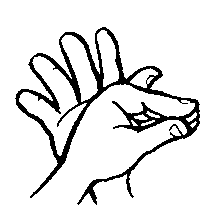 7. «Бабочка»Сожмите пальцы в кулак. Поочерёдно выпрямите мизинец, безымянный и средний пальцы, а большой и указательный соедините в кольцо. Выпрямленными пальцами делайте быстрые движения («бабочка машет крыльями») — сначала одной, потом другой рукой.8. «На зарядку становись!«Поочерёдно пригибайте пальцы к ладошке, начиная с мизинца. Затем большим пальцем касайтесь всех остальных, как бы поднимая их на зарядку. После этого сделайте зарядку — 5 раз сожмите и разожмите кулачок.Пятый палец — крепко спал.
Четвёртый палец — лишь дремал.
Третий палец — засыпал.
Второй палец — всё зевал.
Первый палец бодро встал,
На зарядку всех поднял.Массаж ладоней и пальцев рук природными материаламиДля детей можно предложить массаж с использованием сосновых, еловых, кедровых шишек, грецких орехов, фундука.1. «Покрути шишку»Возьмите сосновую шишку и положите её между ладоней малыша. Попросите ребёнка покрутить шишку (как колесо) в разных направлениях примерно 2—3 минуты.2. «Покатай шишку»Сначала упражнение выполняется с одной еловой шишкой, затем — с двумя. Вращайте шишки между ладонями 1—3 минуты.3. «Поймай шишку»Возьмите любую шишку. Попросите ребёнка подбросить её двумя руками вверх, а затем поймать также двумя руками. После того как малыш освоит это упражнение, можно его усложнить: подбрасывать и ловить шишку одной рукой; подбрасывать шишку правой рукой, а ловить левой — и наоборот. Длительность выполнения упражнения 2 минуты.4. «Грецкий орех»Покатайте орех по ладони правой руки, затем по тыльной стороне кисти левой руки. Длительность выполнения упражнения примерно 3 минуты.5. «Пересыпь орешки»Пересыпьте горсточку фундука из одной руки в другую. Длительность выполнения упражнения 1—2 минуты. Можно использовать крупную крупу – фасоль, горох.6. «Орехи на подносе»Насыпьте горсть фундука на поднос. Покатайте орехи ладонями и тыльной стороной кистей рук. Длительность выполнения упражнения 1—2 минуты.7. «Зёрнышки»Здесь можно использовать самые разные крупы: гречку, рис, пшено и др. И упражнения могут быть тоже самые разные: сжать зёрна в кулачке, пересыпать их из одной руки в другую, перемешать в глубокой миске и т. п. Длительность выполнения каждого упражнения 3 минуты.8. «Ласковое пёрышко»Проведите пером по поверхности ладоней и тыльной стороне кистей ребёнка. Длительность выполнения упражнения 3 минуты. Можно использовать любую мягкую ткань.Массаж ладоней и пальцев рук колючим массажным мячиком(можно заменить на различные щётки, имеющиеся дома – например, зубная щётка, массажная расческа и т.д.)1. Мяч находится между ладоней ребёнка, пальцы прижаты друг к другу. Делайте массажные движения, катая мяч вперёд-назад – поглаживание щёткой2. Мяч находится между ладоней ребёнка, пальцы прижаты друг к другу. Делайте круговые движения, катая мяч по ладоням – вращательные движения щёткой 3. Держа мяч подушечками пальцев, делайте вращательные движения вперёд (как будто закручиваете крышку) – массаж подушечек щёткой4. Держа мяч подушечками пальцев, с усилием надавите ими на мяч (4—6 раз).5. Держа мяч подушечками пальцев, делайте вращательные движения назад (как будто открываете крышку).6. Подкиньте мяч двумя руками на высоту 20—30 см и поймайте его.7. Зажмите мяч между ладонями, пальцы сцеплены в «замок», локти направлены в стороны. Надавите ладонями на мяч (4—6 раз).8. Перекладывайте мяч из одной ладони в другую, постепенно увеличивая темп.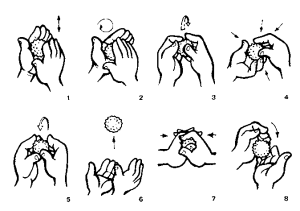 